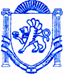 	  РЕСПУБЛІКА КРИМ	РЕСПУБЛИКА КРЫМ	КЪЫРЫМ ДЖУМХУРИЕТИБАХЧИСАРАЙСЬКИЙ РАЙОН	                                     БАХЧИСАРАЙСКИЙ РАЙОН                               БАГЪЧАСАРАЙ  БОЛЮГИНИНЪ УГЛІВСЬКА СІЛЬСЬКА РАДА	                                УГЛОВСКИЙ СЕЛЬСКИЙ  СОВЕТ                               УГЛОВОЕ  КОЙ  ШУРАСЫПРОЕКТРЕШЕНИЕ-я сессия  -го созыва«00» 00 0000г.										 №О внесении изменений в Устав муниципальногообразования	Угловского	сельского	поселения Бахчисарайского района Республики КрымВ целях приведения Устава муниципального образования Угловское сельское поселение Бахчисарайского района Республики Крым в соответствие с Федеральным законом от 06.10.2003 № 131-ФЗ "Об общих принципах организации местного самоуправления в Российской Федерации", Федеральным законом от 12.06.2002 № 67-ФЗ "Об основных гарантиях избирательных прав и права на участие в референдуме граждан Российской Федерации", руководствуясь Уставом муниципального образования Угловское сельское поселение Бахчисарайского района Республики Крым, Угловский сельский совет Бахчисарайского района Республики КрымРЕШИЛ:1. Внести в Устав муниципального образования Угловское сельское поселение Бахчисарайского района Республики Крым, принятый решением Угловского сельского совета Бахчисарайского района Республики Крым от ______ (далее - Устав), следующие изменения:1.1. В части 10 статьи 2 Устава слова "органов местного самоуправления муниципального образования" заменить словами "органов местного самоуправления Угловского сельского поселения".1.2. В части 11 статьи 2 Устава слова "в состав муниципального образования Бахчисарайский район Республики Крым" заменить словами "в состав Бахчисарайского района Республики Крым".1.3. Пункт 21 части 1 статьи 4 Устава признать утратившим силу.1.4. Часть 3 статьи 5 Устава изложить в новой редакции: "3. Органы местного самоуправления Угловского сельского поселения вправе заключать соглашения с органами местного самоуправления Бахчисарайского района Республики Крым о передаче им осуществления части своих полномочий по решению вопросов местного значения за счет межбюджетных трансфертов, предоставляемых из бюджета Угловского сельского поселения в бюджет Бахчисарайского района Республики Крым в соответствии с Бюджетным кодексом Российской Федерации.Для осуществления переданных в соответствии с указанными соглашениями полномочий органы местного самоуправления Угловского сельского поселения имеют право дополнительно использовать собственные материальные ресурсы и финансовые средства в случаях и порядке, предусмотренных решением Угловского сельского совета.".1.5. В пункте 8.1 части 1 статьи 6 Устава слова "депутатов представительного органа Угловского сельского поселения" заменить словами "депутатов Угловского сельского совета".1.6. В пункте 8.2 части 1 статьи 6 Устава слова "в границах муниципального образования" заменить словами "в границах Угловского сельского поселения".1.7. В абзаце 1 части 4 статьи 7 Устава слова "на территории муниципального образования" заменить словами "на территории Угловского сельского поселения".1.8. Абзац 3 части 4 статьи 7 Устава изложить в новой редакции: "Инициатива проведения референдума, выдвинутая совместно Угловским сельским советом и главой администрации Угловского сельского поселения, оформляется соответственно правовыми актами Угловского сельского совета и главы администрации Угловского сельского поселения.".1.9. Абзац 2 части 5 статьи 7 Устава изложить в новой редакции: "В случае, если местный референдум не назначен Угловским сельским советом в установленные сроки, референдум назначается судом на основании обращения граждан, избирательных объединений, председателя Угловского сельского совета, органов государственной власти Республики Крым, Избирательной комиссии Республики Крым или прокурора. Назначенный судом местный референдум проводится избирательной комиссией, организующей подготовку и проведение выборов в органы местного самоуправления, местного референдума, а обеспечение его проведения осуществляется исполнительным органом Республики Крым или иным органом, на который судом возложено обеспечение проведения местного референдума.".1.10. В абзаце 1 части 6 статьи 7 Устава слова "в границах муниципального образования Угловское сельское поселение Бахчисарайского района Республики Крым" заменить словами "в границах Угловского сельского поселения".1.11. Часть 7 статьи 7 Устава изложить в новой редакции: "7. Принятое на местном референдуме решение подлежит обязательному исполнению на территории Угловского сельского поселения и не нуждается в утверждении какими-либо органами государственной власти, их должностными лицами или органами местного самоуправления Угловского сельского поселения.".1.12. Часть 3 статьи 9 Устава изложить в новой редакции:"3. В случаях, установленных федеральным законом, муниципальные выборы назначаются избирательной комиссией, организующей подготовку и проведение выборов в органы местного самоуправления, местного референдума, или судом.Подготовка и проведение муниципальных выборов возлагается на избирательную комиссию, организующую подготовку и проведение выборов в органы местного самоуправления, местного референдума, в пределах ее компетенции.".1.14. В части 4 статьи 9 Устава слова "депутатов Угловского сельского поселения" заменить словами "депутатов Угловского сельского совета".1.15. В абзаце 2 части 6 статьи 9 Устава слова "депутатов Угловского сельского поселения" заменить словами "депутатов Угловского сельского совета".1.16. В части 7 статьи 9 Устава слова "депутатов Угловского сельского поселения" заменить словами "депутатов Угловского сельского совета".1.17. Часть 2 статьи 10 Устава изложить в новой редакции: "2. Депутат, не выполняющий или ненадлежащим образом выполняющий свои обязанности, нарушающий Конституцию Российской Федерации и законы Российской Федерации, Конституцию Республики Крым и законы Республики Крым, настоящий Устав, может быть отозван жителями Угловского сельского поселения.".1.18. Статью 11 Устава изложить в новой редакции: "Статья 11. Голосование по вопросам изменения границ Угловского сельского поселения, преобразования Угловского сельского поселения1. Голосование по вопросам изменения границ Угловского сельского поселения, преобразования Угловского сельского поселения назначается Угловским сельским советом и проводится в порядке, установленном Федеральным законом от 12 июня 2002 года № 67-ФЗ "Об основных гарантиях избирательных прав и права на участие в референдуме граждан Российской Федерации", Законом Республики Крым о местном референдуме, с учетом особенностей, установленных Федеральным законом от 6 октября 2003 № 131-ФЗ "Об общих принципах организации местного самоуправления в Российской Федерации".2. Голосование по вопросам изменения границ Угловского сельского поселения, преобразования Угловского сельского поселения проводится на всей территории Угловского сельского поселения или на части его территории в соответствии с частями 2 и 3 статьи 12, частями 5 и 7 статьи 13 Федерального закона от 6 октября 2003 № 131-ФЗ "Об общих принципах организации местного самоуправления в Российской Федерации".3. Голосование по вопросам изменения границ Угловского сельского поселения, преобразования Угловского сельского поселения считается состоявшимся, если в нем приняло участие более половины жителей Угловского сельского поселения или части Угловского сельского поселения, обладающих избирательным правом. Согласие населения на изменение границ Угловского сельского поселения, преобразование Угловского сельского поселения считается полученным, если за указанные изменение, преобразование проголосовало более половины принявших участие в голосовании жителей Угловского сельского поселения или его части.4. Итоги голосования по вопросам изменения границ Угловского сельского поселения, преобразования Угловского сельского поселения подлежат официальному опубликованию (обнародованию).".1.19. В части 1 статьи 12.1 Устава слова "жителей муниципального образования" заменить словами "жителей Угловского сельского поселения", слова "органам местного самоуправления" заменить словами "органам местного самоуправления Угловского сельского поселения".1.20. В части 2 статьи 13.1 Устава слова "представительным органом муниципального образования" заменить словами "Угловским сельским советом".1.21. Абзац 2 части 5 статьи 13.1 Устава считать частью 5.1 и изложить ее в новой редакции:"5.1. Полномочия старосты сельского населенного пункта прекращаются досрочно по решению Угловского сельского совета по представлению схода граждан сельского населенного пункта, а также в случаях:1) смерти;2) отставки по собственному желанию;3) признания судом недееспособным или ограниченно дееспособным;4) признания судом безвестно отсутствующим или объявления умершим;5) вступления в отношении его в законную силу обвинительного приговора суда;6) выезда за пределы Российской Федерации на постоянное место жительства;7) прекращения гражданства Российской Федерации либо гражданства иностранного государства - участника международного договора Российской Федерации, в соответствии с которым иностранный гражданин имеет право быть избранным в органы местного самоуправления, наличия гражданства (подданства) иностранного государства либо вида на жительство или иного документа, подтверждающего право на постоянное проживание на территории иностранного государства гражданина Российской Федерации либо иностранного гражданина, имеющего право на основании международного договора Российской Федерации быть избранным в органы местного самоуправления, если иное не предусмотрено международным договором Российской Федерации.".1.22. В части 8 статьи 13.1 Устава слова "бюджета муниципального образования" заменить словами "бюджета Угловского сельского поселения".1.23. Часть 2 статьи 14 Устава изложить в новой редакции: "2. Публичные слушания проводятся по инициативе населения, Угловского сельского совета, председателя Угловского сельского совета.На публичные слушания должны выноситься:1) проект устава Поселения, а также проект муниципального нормативного правового акта о внесении изменений и дополнений в устав Поселения, кроме случаев, когда в устав Поселения вносятся изменения в форме точного воспроизведения положений Конституции Российской Федерации, федеральных законов, Конституции Республики Крым или законов Республики Крым в целях приведения данного устава в соответствие с этими нормативными правовыми актами;2) проект бюджета Угловского сельского поселения и отчет о его исполнении;3) проект стратегии социально-экономического развития Угловского сельского поселения;4) вопросы о преобразовании Угловского сельского поселения, за исключением случаев, если в соответствии со статьей 13 Федерального закона от 06.10.2003 № 131-ФЗ "Об общих принципах организации местного самоуправления в Российской Федерации" для преобразования Угловского сельского поселения требуется получение согласия населения Угловского сельского поселения, выраженного путем голосования либо на сходах граждан.".1.24. Части 4 - 6 статьи 14 Устава считать частями 3 - 5 и изложить их новой редакции: "3. Порядок организации и проведения публичных слушаний определяется настоящим уставом и (или) нормативными правовыми актами Угловского сельского совета и должен предусматривать заблаговременное оповещение жителей поселения о времени и месте проведения публичных слушаний, заблаговременное ознакомление с проектом муниципального правового акта, в том числе посредством его размещения на официальном сайте органа местного самоуправления в информационно-телекоммуникационной сети "Интернет" или в случае, если орган местного самоуправления не имеет возможности размещать информацию о своей деятельности в информационно-телекоммуникационной сети "Интернет", на официальном сайте Правительства Республики Крым или поселения с учетом положений Федерального закона от 9 февраля 2009 года № 8-ФЗ "Об обеспечении доступа к информации о деятельности государственных органов и органов местного самоуправления" (далее в настоящей статье - официальный сайт), возможность представления жителями поселения своих замечаний и предложений по вынесенному на обсуждение проекту муниципального правового акта, в том числе посредством официального сайта, другие меры, обеспечивающие участие в публичных слушаниях жителей поселения, опубликование (обнародование) результатов публичных слушаний, включая мотивированное обоснование принятых решений, в том числе посредством их размещения на официальном сайте.Уставом поселения и (или) нормативными правовыми актами Угловского сельского совета может быть установлено, что для размещения материалов и информации, указанных в абзаце первом настоящей части, обеспечения возможности представления жителями поселения своих замечаний и предложений по проекту муниципального правового акта, а также для участия жителей поселения в публичных слушаниях с соблюдением требований об обязательном использовании для таких целей официального сайта может использоваться федеральная государственная информационная система "Единый портал государственных и муниципальных услуг (функций)", порядок использования которой для целей настоящей статьи устанавливается Правительством Российской Федерации.4. Результаты публичных слушаний, включая мотивированное обоснование принятых решений, подлежат официальному опубликованию (обнародованию) на информационных стендах Угловского сельского совета.5. По проекту правил благоустройства территория Поселения, проекту, предусматривающему внесение изменений в указанные правила благоустройства территория Поселения, проводятся публичные слушания или общественные обсуждения в соответствии с законодательством о градостроительной деятельности.".1.25. Название статьи 21 Устава изложить в новой редакции:"Статья 21. Угловский сельский совет".1.26. В части 1 статьи 21 Устава слова "Бахчисарайского района Республики Крым" исключить.1.27. В пункте 7 части 1 статьи 22 Устава слова "муниципального образования" заменить словами "Угловского сельского поселения".1.28. Пункт 6 части 2 статьи 22 Устава признать утратившим силу.1.29. Пункт 7 части 2 статьи 22 Устава изложить в новой редакции:"7) формирование контрольно-счетного органа Угловского сельского поселения;".1.30. Пункт 13 части 2 статьи 22 Устава изложить в новой редакции:"13) реализация права законодательной инициативы в Государственном Совете Республики Крым;".1.31. Пункт 5 части 1 статьи 24 Устава изложить в новой редакции: "5) в случае увеличения численности избирателей Угловского сельского поселения более чем на 25 процентов, произошедшего вследствие изменения границ Угловского сельского поселения или объединения Угловского сельского поселения с городским округом;".1.32. Название статьи 25 Устава изложить в новой редакции:"Статья 25. Статус депутата Угловского сельского совета".1.33. В части 2 статьи 25 Устава слова "Депутаты представительного органа" заменить словами "Депутаты Угловского сельского совета".1.34. В абзаце 1 части 3 статьи 25 Устава слова "Депутаты представительного органа" заменить словами "Депутаты Угловского сельского совета".1.35. Часть 4 статьи 25 Устава изложить в новой редакции:"4. Депутат Угловского сельского совета должен соблюдать ограничения, запреты, исполнять обязанности, которые установлены Федеральным законом от 25 декабря 2008 года № 273-ФЗ "О противодействии коррупции" и другими федеральными законами. Полномочия депутата Угловского сельского совета прекращаются досрочно в случае несоблюдения ограничений, запретов, неисполнения обязанностей, установленных Федеральным законом от 25 декабря 2008 года № 273-ФЗ "О противодействии коррупции", Федеральным законом от 3 декабря 2012 года № 230-ФЗ "О контроле за соответствием расходов лиц, замещающих государственные должности, и иных лиц их доходам", Федеральным законом от 7 мая 2013 года № 79-ФЗ "О запрете отдельным категориям лиц открывать и иметь счета (вклады), хранить наличные денежные средства и ценности в иностранных банках, расположенных за пределами территории Российской Федерации, владеть и (или) пользоваться иностранными финансовыми инструментами, если иное не предусмотрено Федеральным законом от 6 октября 2003 года №131-ФЗ "Об общих принципах организации местного самоуправления в Российской Федерации".Депутат Угловского сельского совета освобождается от ответственности за несоблюдение ограничений и запретов, требований о предотвращении или об урегулировании конфликта интересов и неисполнение обязанностей, установленных Федеральным законом от 6 октября 2003 года № 131-ФЗ "Об общих принципах организации местного самоуправления в Российской Федерации" и другими федеральными законами в целях противодействия коррупции, в случае, если несоблюдение таких ограничений, запретов и требований, а также неисполнение таких обязанностей признается следствием не зависящих от указанных лиц обстоятельств в порядке, предусмотренном частями 3 - 6 статьи 13 Федерального закона от 25 декабря 2008 года № 273-ФЗ "О противодействии коррупции".".1.36. Подпункты "а" - "г" пункта 2 части 4.1 статьи 25 Устава изложить в новой редакции:"а) участие на безвозмездной основе в управлении политической партией, органом профессионального союза, в том числе выборным органом первичной профсоюзной организации, созданной в органе местного самоуправления, избирательной комиссии, организующей подготовку и проведение выборов в органы местного самоуправления, местного референдума, участие в съезде (конференции) или общем собрании иной общественной организации, жилищного, жилищно-строительного, гаражного кооперативов, товарищества собственников недвижимости;б) участие на безвозмездной основе в управлении некоммерческой организацией (кроме участия в управлении политической партией, органом профессионального союза, в том числе выборным органом первичной профсоюзной организации, созданной в органе местного самоуправления, избирательной комиссии, организующей подготовку и проведение выборов в органы местного самоуправления, местного референдума, участия в съезде (конференции) или общем собрании иной общественной организации, жилищного, жилищно-строительного, гаражного кооперативов, товарищества собственников недвижимости) с предварительным уведомлением Главы Республики Крым в порядке, установленном законом Республики Крым;в) представление на безвозмездной основе интересов Поселения в совете муниципальных образований Республики Крым, иных объединениях муниципальных образований, а также в их органах управления;г) представление на безвозмездной основе интересов Поселения в органах управления и ревизионной комиссии организации, учредителем (акционером, участником) которой является Поселение, в соответствии с муниципальными правовыми актами, определяющими порядок осуществления от имени Поселения полномочий учредителя организации либо порядок управления находящимися в муниципальной собственности акциями (долями в уставном капитале);".1.37. В абзаце 1 части 5 статьи 25 Устава слова "депутатом, членом выборного органа местного самоуправления, выборным должностным лицом местного самоуправления" заменить словами "депутатом Угловского сельского совета".1.38. Абзац 5 части 5 статьи 25 Устава изложить в новой редакции:"2) освобождение депутата Угловского сельского совета от должности в Угловском сельском совете с лишением права занимать должности в Угловском сельском совете до прекращения срока его полномочий;".1.39. Абзац 7 части 5 статьи 25 Устава изложить в новой редакции:"4) запрет занимать должности в Угловском сельском совете до прекращения срока его полномочий;".1.40. Абзац 10 части 5 статьи 25 Устава признать утратившим силу.1.41. В абзаце 1 части 6 статьи 25 Устава слова "органов исполнительной власти субъекта Российской Федерации" заменить словами "исполнительных органов Республики Крым".1.42. Дополнить статью 25 Устава частью 7 следующего содержания:"7. Депутат Угловского сельского совета не может участвовать в качестве защитника или представителя (кроме случаев законного представительства) по гражданскому, административному или уголовному делу либо делу об административном правонарушении.".1.43. Название статьи 26 Устава изложить в новой редакции:"Статья 26. Досрочное прекращение полномочий депутата Угловского сельского совета".1.44. Пункт 12 части 1 статьи 26 Устава признать утратившим силу.1.45. Дополнить статью 26 Устава частью 1.1 следующего содержания:"1.1. Полномочия депутата Угловского сельского совета прекращаются досрочно решением Угловского сельского совета в случае отсутствия депутата Угловского сельского совета без уважительных причин на всех заседаниях Угловского сельского совета в течение шести месяцев подряд.".1.46. Название статьи 27 Устава изложить в новой редакции:"Статья 27. Гарантии осуществления депутатской деятельности".1.47. Название статьи 28 Устава изложить в новой редакции:"Статья 28. Председатель Угловского сельского совета - глава Администрации Угловского сельского поселения".1.48. Подпункты "а" - "г" пункта 2 части 5 статьи 28 Устава изложить в новой редакции:"а) участие на безвозмездной основе в управлении политической партией, органом профессионального союза, в том числе выборным органом первичной профсоюзной организации, созданной в органе местного самоуправления, избирательной комиссии, организующей подготовку и проведение выборов в органы местного самоуправления, местного референдума, участие в съезде (конференции) или общем собрании иной общественной организации, жилищного, жилищно-строительного, гаражного кооперативов, товарищества собственников недвижимости;б) участие на безвозмездной основе в управлении некоммерческой организацией (кроме участия в управлении политической партией, органом профессионального союза, в том числе выборным органом первичной профсоюзной организации, созданной в органе местного самоуправления, избирательной комиссии, организующей подготовку и проведение выборов в органы местного самоуправления, местного референдума, участия в съезде (конференции) или общем собрании иной общественной организации, жилищного, жилищно-строительного, гаражного кооперативов, товарищества собственников недвижимости) с предварительным уведомлением Главы Республики Крым в порядке, установленном законом Республики Крым;в) представление на безвозмездной основе интересов Поселения в совете муниципальных образований Республики Крым, иных объединениях муниципальных образований, а также в их органах управления;г) представление на безвозмездной основе интересов Поселения в органах управления и ревизионной комиссии организации, учредителем (акционером, участником) которой является Поселение, в соответствии с муниципальными правовыми актами, определяющими порядок осуществления от имени Поселения полномочий учредителя организации либо порядок управления находящимися в муниципальной собственности акциями (долями в уставном капитале);".1.49. Дополнить часть 6 статьи 28 Устава абзацем следующего содержания:"Председатель Угловского сельского совета - глава администрации Угловского сельского поселения освобождается от ответственности за несоблюдение ограничений и запретов, требований о предотвращении или об урегулировании конфликта интересов и неисполнение обязанностей, установленных Федеральным законом от 6 октября 2003 года № 131-ФЗ "Об общих принципах организации местного самоуправления в Российской Федерации" и другими федеральными законами в целях противодействия коррупции, в случае, если несоблюдение таких ограничений, запретов и требований, а также неисполнение таких обязанностей признается следствием не зависящих от указанных лиц обстоятельств в порядке, предусмотренном частями 3 - 6 статьи 13 Федерального закона от 25 декабря 2008 года № 273-ФЗ "О противодействии коррупции".".1.50. В части 8 статьи 28 Устава слова "муниципального образования" заменить словами "Угловского сельского поселения".1.51. В части 11 статьи 28 Устава слова "депутатом Государственного совета Республики Крым" заменить словами "депутатом законодательных органов субъектов Российской Федерации".1.52. Название статьи 29 Устава изложить в новой редакции:"Статья 29. Полномочия председателя Угловского сельского совета - главы Администрации Угловского сельского поселения".1.53. Название статьи 30 Устава изложить в новой редакции:"Статья 30. Гарантии неприкосновенности председателя Угловского сельского совета - главы администрации Угловского сельского поселения, депутатов Угловского сельского совета".1.54. Название статьи 31 Устава изложить в новой редакции:"Статья 31. Досрочное прекращение полномочий председателя Угловского сельского совета".1.55. В пункте 12 части 1 статьи 31 Устава слова "муниципального образования" заменить словами "Угловского сельского поселения".1.56. В части 2 статьи 31 Устава слово "председателя" заменить словами "председателя Угловского сельского совета".1.57. Часть 5 статьи 31 Устава изложить в новой редакции:"5. В случае, если глава Угловского сельского поселения, полномочия которого прекращены досрочно на основании правового акта Главы Республики Крым об отрешении от должности главы Угловского сельского поселения либо на основании решения Угловского сельского совета об удалении главы Угловского сельского поселения в отставку, обжалует данные правовой акт или решение в судебном порядке, Угловский сельский совет не вправе принимать решение об избрании главы Угловского сельского поселения до вступления решения суда в законную силу.".1.58. Название статьи 32 Устава изложить в новой редакции:"Статья 32. Гарантии осуществления полномочий председателя Угловского сельского совета - главы администрации Угловского сельского поселения".1.59. Название статьи 33 Устава изложить в новой редакции:"Статья 33. Администрация Угловского сельского поселения".1.60. Название статьи 34 Устава изложить в новой редакции:"Статья 34. Полномочия Администрации Угловского сельского поселения".1.61. Статью 35 Устава изложить в новой редакции:"Статья 35. Контрольно-счетный орган Угловского сельского поселения1. Для реализации своих контрольных полномочий Угловский сельский совет принимает решение о создании контрольно-счетного органа Угловского сельского поселения, Положение о котором утверждается Угловским сельским советом.Контрольно-счетный орган Угловского сельского поселения является постоянно действующим, коллегиальным органом местного самоуправления финансового контроля.2. Контрольно-счетный орган Угловского сельского поселения образуется в целях контроля за исполнением бюджета Угловского сельского поселения, соблюдением установленного порядка подготовки и рассмотрения проекта бюджета Угловского сельского поселения, отчета о его исполнении, а также в целях контроля за соблюдением установленного порядка управления и распоряжения имуществом, находящимся в муниципальной собственности.3. Контрольно-счетный орган Угловского сельского поселения формируется Угловским сельским советом в количестве 3 человек: председателя и двух членов.Председатель контрольно-счетного органа Угловского сельского поселения назначается на должность и освобождается от должности правовым актом Угловского сельского совета и осуществляет свои полномочия в соответствии с Положением о контрольно-счетном органе Угловского сельского поселения, утверждаемым Угловским сельским советом.Должность Председателя контрольно-счетного органа Угловского сельского поселения является муниципальной должностью. Порядок организации и деятельности, полномочия контрольно-счетного органа Угловского сельского поселения определяются Бюджетным кодексом Российской Федерации, федеральными законами от 7 февраля 2011 года № 6-ФЗ "Об общих принципах организации и деятельности контрольно-счетных органов субъектов Российской Федерации и муниципальных образований", от 6 октября 2003 года № 131-ФЗ "Об общих принципах организации местного самоуправления в Российской Федерации", другими федеральными законами и иными нормативными правовыми актами Российской Федерации и Республики Крым, Положением о контрольно-счетном органе Угловского сельского поселения, утверждаемым Угловским сельским советом, иными муниципальными нормативными правовыми актами. В случаях и порядке, установленными федеральными законами, правовое регулирование организации и деятельности контрольно-счетного органа Угловского сельского поселения осуществляется также законами Республики Крым.4. Результаты проверок, осуществляемых контрольно-счетным органом Угловского сельского поселения, подлежат обнародованию.5. Органы местного самоуправления и должностные лица местного самоуправления Угловского сельского поселения обязаны представлять в Контрольно-счетный орган Угловского сельского поселения по ее требованию необходимую информацию и документы по вопросам, относящимся к их компетенции.6. Контрольно-счетный орган Угловского сельского поселения не обладает правами юридического лица и входит в структуру органов местного самоуправления Угловского сельского поселения.".1.62. Статью 36 Устава изложить в новой редакции:"Статья 36. Полномочия контрольно-счетного органа Угловского сельского поселенияКонтрольно-счетный орган Угловского сельского поселения осуществляет следующие основные полномочия:1) организация и осуществление контроля за законностью и эффективностью использования средств бюджета Угловского сельского поселения, а также иных средств в случаях, предусмотренных законодательством Российской Федерации;2) экспертиза проектов бюджета Угловского сельского поселения, проверка и анализ обоснованности его показателей;3) внешняя проверка годового отчета об исполнении бюджета Угловского сельского поселения;4) проведение аудита в сфере закупок товаров, работ и услуг в соответствии с Федеральным законом от 5 апреля 2013 года № 44-ФЗ "О контрактной системе в сфере закупок товаров, работ, услуг для обеспечения государственных и муниципальных нужд";5) оценка эффективности формирования муниципальной собственности, управления и распоряжения такой собственностью и контроль за соблюдением установленного порядка формирования такой собственности, управления и распоряжения такой собственностью (включая исключительные права на результаты интеллектуальной деятельности);6) оценка эффективности предоставления налоговых и иных льгот и преимуществ, бюджетных кредитов за счет средств бюджета Угловского сельского поселения, а также оценка законности предоставления муниципальных гарантий и поручительств или обеспечения исполнения обязательств другими способами по сделкам, совершаемым юридическими лицами и индивидуальными предпринимателями за счет средств бюджета Угловского сельского поселения и имущества, находящегося в муниципальной собственности;7) экспертиза проектов муниципальных правовых актов в части, касающейся расходных обязательств муниципального образования, экспертиза проектов муниципальных правовых актов, приводящих к изменению доходов бюджета Угловского сельского поселения, а также муниципальных программ (проектов муниципальных программ);8) анализ и мониторинг бюджетного процесса в Угловском сельском поселении, в том числе подготовка предложений по устранению выявленных отклонений в бюджетном процессе и совершенствованию бюджетного законодательства Российской Федерации;9) проведение оперативного анализа исполнения и контроля за организацией исполнения бюджета Угловского сельского поселения в текущем финансовом году, ежеквартальное представление информации о ходе исполнения бюджета Угловского сельского поселения, о результатах проведенных контрольных и экспертно-аналитических мероприятий в Угловский сельский совет и председателю Угловского сельского совета - главе администрации Угловского сельского поселения;10) осуществление контроля за состоянием муниципального внутреннего и внешнего долга;11) оценка реализуемости, рисков и результатов достижения целей социально-экономического развития Угловского сельского поселения, предусмотренных документами стратегического планирования Угловского сельского поселения, в пределах компетенции контрольно-счетного органа Угловского сельского поселения;12) участие в пределах полномочий в мероприятиях, направленных на противодействие коррупции;13) иные полномочия в сфере внешнего муниципального финансового контроля, установленные федеральными законами, законами Республики Крым, уставом Угловского сельского поселения и нормативными правовыми актами Угловского сельского совета.".1.63. Статью 37 Устава признать утратившей силу.1.64. Название статьи 45 Устава изложить в новой редакции:"Статья 45. Принятие Устава Угловского сельского поселения, внесение в него изменений и дополнений".1.65. Дополнить Устав статьей 47.1 следующего содержания:"Статья 47.1. Содержание правил благоустройства территории Поселения1. Правила благоустройства территории Поселения утверждаются Угловским сельским советом.2. Правила благоустройства территории Поселения могут регулировать вопросы:1) содержания территорий общего пользования и порядка пользования такими территориями;2) внешнего вида фасадов и ограждающих конструкций зданий, строений, сооружений;3) проектирования, размещения, содержания и восстановления элементов благоустройства, в том числе после проведения земляных работ;4) организации освещения территории Поселения, включая архитектурную подсветку зданий, строений, сооружений;5) организации озеленения территории Поселения, включая порядок создания, содержания, восстановления и охраны расположенных в границах населенных пунктов газонов, цветников и иных территорий, занятых травянистыми растениями;6) размещения информации на территории Поселения, в том числе установки указателей с наименованиями улиц и номерами домов, вывесок;7) размещения и содержания детских и спортивных площадок, площадок для выгула животных, парковок (парковочных мест), малых архитектурных форм;8) организации пешеходных коммуникаций, в том числе тротуаров, аллей, дорожек, тропинок;9) обустройства территории Поселения в целях обеспечения беспрепятственного передвижения по указанной территории инвалидов и других маломобильных групп населения;10) уборки территории Поселения, в том числе в зимний период;11) организации стоков ливневых вод;12) порядка проведения земляных работ;13) участия, в том числе финансового, собственников и (или) иных законных владельцев зданий, строений, сооружений, земельных участков (за исключением собственников и (или) иных законных владельцев помещений в многоквартирных домах, земельные участки под которыми не образованы или образованы по границам таких домов) в содержании прилегающих территорий;14) определения границ прилегающих территорий в соответствии с порядком, установленным законом Республики Крым;15) праздничного оформления территории Поселения;16) порядка участия граждан и организаций в реализации мероприятий по благоустройству территории Поселения.".1.66. Статью 68 Устава изложить в новой редакции:"Статья 68. Ответственность председателя Угловского сельского совета - главы администрации Угловского сельского поселения перед государством1. Глава Республики Крым вправе:1) вправе вынести предупреждение, объявить выговор председателю Угловского сельского совета - главе администрации Угловского сельского поселения за неисполнение или ненадлежащее исполнение обязанностей по обеспечению осуществления органами местного самоуправления отдельных государственных полномочий, переданных органам местного самоуправления федеральными законами и (или) законами Республики Крым;2) вправе отрешить от должности председателя Угловского сельского совета - главу администрации Угловского сельского поселения в случае, если в течение месяца со дня вынесения Главой Республики Крым предупреждения, объявления выговора председателю Угловского сельского совета - главе администрации Угловского сельского поселения в соответствии с пунктом 1 настоящей статьи председателем Угловского сельского совета - главой администрации Угловского сельского поселения не были приняты в пределах своих полномочий меры по устранению причин, послуживших основанием для вынесения ему предупреждения, объявления выговора;3) вправе обратиться в Угловский сельский совет с инициативой об удалении председателя Угловского сельского совета - главы администрации Угловского сельского поселения в отставку, в том числе в случае систематического недостижения показателей для оценки эффективности деятельности органов местного самоуправления в порядке, установленном Федеральным законом от 06.10.2003 № 131-ФЗ "Об общих принципах организации местного самоуправления в Российской Федерации".2. Глава Республики Крым издает правовой акт об отрешении от должности председателя Угловского сельского совета - главы администрации Угловского сельского поселения в случае:1) издания указанным должностным лицом местного самоуправления нормативного правового акта, противоречащего Конституции Российской Федерации, федеральным конституционным законам, федеральным законам, Конституции Республики Крым, законам Республики Крым, настоящему уставу, если такие противоречия установлены соответствующим судом, а это должностное лицо в течение двух месяцев со дня вступления в силу решения суда либо в течение иного предусмотренного решением суда срока не приняло в пределах своих полномочий мер по исполнению решения суда;2) совершения указанным должностным лицом местного самоуправления действий, в том числе издания им правового акта, не носящего нормативного характера, влекущих нарушение прав и свобод человека и гражданина, угрозу единству и территориальной целостности Российской Федерации, национальной безопасности Российской Федерации и ее обороноспособности, единству правового и экономического пространства Российской Федерации, нецелевое использование межбюджетных трансфертов, имеющих целевое назначение, бюджетных кредитов, нарушение условий предоставления межбюджетных трансфертов, бюджетных кредитов, полученных из других бюджетов бюджетной системы Российской Федерации, если это установлено соответствующим судом, а указанное должностное лицо не приняло в пределах своих полномочий мер по исполнению решения суда.".2. Председателю Угловского сельского совета - главе администрации Угловского сельского поселения направить настоящее решение в Управление Министерства юстиции Российской Федерации по Республике Крым для государственной регистрации в порядке, установленном законодательством Российской Федерации.3. После государственной регистрации обнародовать настоящее решение на информационном стенде в _______ и на официальном Портале Правительства Республики Крым, на странице _______.4. Настоящее решение вступает в силу после его официального опубликования (обнародования).5. Контроль за исполнением настоящего решения возложить на председателя Угловского сельского совета - главу администрации Угловского сельского поселения.Председатель Угловского сельскогосовета - глава администрацииУгловского сельского поселения                                    	                              	Н.Н. Сосницкая